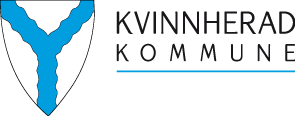 	    Sektor oppvekstGratis tilbod om heiltidsplass ved SFO på 1. trinn til elevar frå familiar med låg inntekt Informasjon til føresetteUtdanningsdirektoratet har løyva midlar til kommunen til å kunne gi eit utvida gratis tilbod om heiltidsplass til elevar frå familiar med lav inntekt ved SFO på 1. trinn, for inntil 15 barn.  Ordninga gjeld: Redusert foreldrebetaling for familiar med låg inntekt. Gjeld elevar med plass i SFO i 1. trinn. Grunnlaget for å søkja om redusert foreldrebetaling, er at foreldrebetalinga for eit hushald overstig seks prosent av familien si samla inntekt. Søknad om gratis heiltidsplassVedtak om gratis heiltidsplass kan bli innvilga etter søknad frå føresette. Søknaden sender de via Visma Flyt Skole. Foreldrebetaling skal reknast ut frå hushaldet si samla skattepliktige inntekt. Både person- og kapitalinntekt skal reknast med.Hushald: einsleg, ektefeller, registrerte partnarar og sambuarar. Som sambuarar reknar ein to ugifte personar over 18 år som bur saman, og som har budd saman i eit ekteskapsliknande tilhøve i minst 12 av dei 18 siste månadene, eller har felles barn. Bur eit barn fast hos begge foreldra, skal foreldrebetalinga reknast ut frå inntekta i hushaldet der barnet er folkeregistrertSøkar legg inn siste års samla person- og kapitalinntekt i søknadsskjemaet. Kvinnherad kommune kan, utan hinder av teieplikta, innhenta grunnlaget for siste året, jf. Skattefvf. § 3-3-1 andre ledd bokstav a.Lenkje til elektronisk søknadsskjema og informasjon er å finna på kommunen si heimesideSøknadsfrist Frist for å søke er 1.september 2022. Innvilga søknader vil få vedtak med verknad frå 01.08. og ut gjeldande skuleåret. For søknadar motteke etter 1. september, gjeld vedtaket frå første heile månad etter søknadstidspunktet og ut gjeldande skuleår.